Publicado en  el 18/11/2015 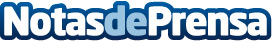 Repsol alcanza un récord de producción en BoliviaDatos de contacto:Nota de prensa publicada en: https://www.notasdeprensa.es/repsol-alcanza-un-record-de-produccion-en_1 Categorias: Internacional Nacional Otras Industrias Actualidad Empresarial http://www.notasdeprensa.es